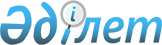 Об определении видов общественных работ для лиц, осужденных к отбыванию наказания в виде привлечения к общественным работам
					
			Утративший силу
			
			
		
					Постановление акимата города Усть-Каменогорска Восточно-Казахстанской области от 02 декабря 2011 года № 14188. Зарегистрировано Управлением юстиции города Усть-Каменогорск Департамента юстиции Восточно-Казахстанской области 23 декабря 2011 года за № 5-1-173. Утратило силу - постановлением акимата города Усть-Каменогорска Восточно-Казахстанской области от 22 декабря 2014 года № 8853      Сноска. Утратило силу - постановлением акимата города Усть-Каменогорска Восточно-Казахстанской области от 22.12.2014 № 8853 (вступает в силу с 01.01.2015).

      В соответствии со статьей 42 Уголовного кодекса Республики Казахстан от 16 июля 1997 года, пунктом 1 статьи 30 Уголовно-исполнительного кодекса Республики Казахстан от 13 декабря 1997 года акимат города Усть-Каменогорска ПОСТАНОВЛЯЕТ:

      1. Определить виды общественных работ для лиц, осужденных к отбыванию наказания в виде привлечения к общественным работам: благоустройство и уборка территории города.

      2. Государственному учреждению "Отдел жилищно-коммунального хозяйства, пассажирского транспорта и автомобильных дорог города Усть-Каменогорска" по согласованию с государственным учреждением "Департамент уголовно-исполнительной системы по Восточно-Казахстанской области Комитета уголовно-исполнительной системы Министерства внутренних дел Республики Казахстан" ежеквартально представлять в суды списки объектов для отбывания осужденными наказания в виде привлечения к общественным работам.

      3. Признать утратившим силу постановление акимата от 24 июля 2008 года № 9842 "Об объектах и видах общественных работ для использования труда осужденных, привлеченных к общественным работам".

      4. Настоящее постановление вводится в действие по истечении десяти календарных дней после дня его первого официального опубликования.

      5. Контроль за исполнением данного постановления возложить на заместителя акима города Нургазиева А.К.



      02 декабря 2011 года

      


					© 2012. РГП на ПХВ «Институт законодательства и правовой информации Республики Казахстан» Министерства юстиции Республики Казахстан
				
      Аким города Усть-Каменогорска 

И. Абишев

      Согласовано:

      Начальник государственного

      учреждения "Департамент

      уголовно-исполнительной системы

      по Восточно-Казахстанской области

      Комитета уголовно-исполнительной системы

      Министерства внутренних дел

      Республики Казахстан" 

Т. Бельгеубаев
